Webster Area Bearcat Brawl Wrestling TournamentFRIDAY February 1ST, 2019LOCATION: Webster Armory 	198 W 11th Ave        Webster, SD Pre-Registration Preferred:  Register on Track Wrestling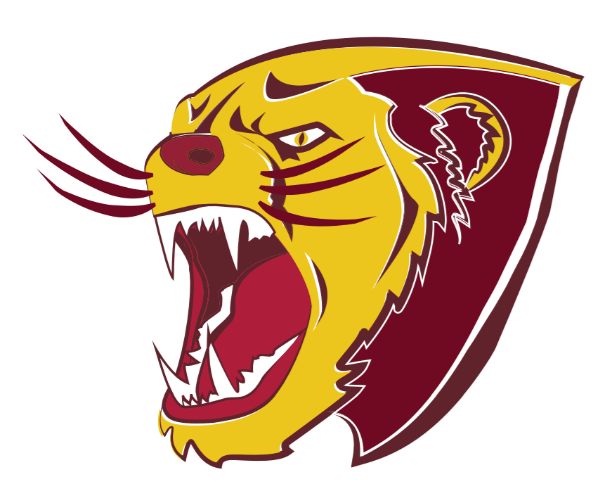 Weigh-ins 4:00- 5:30 PMWrestling Starts at 6:00 PM6 and under will wrestle straight through4 MAN ROUND ROBIN BRACKETS WHEN POSSIBLEAAU Ages will be used THREE (3) – 1.5 MIN PERIODSENTRY FEES: 	Wrestlers $10.00  	Coaches Bands Required ($10.00)                                       Adults $5.00		Students $3.00Concessions will be served throughout the tournament*****NO COOLERS*****Question can be directed to:Beau Larson – 605-881-6590Dale Miller – 605-590-0768WYWRESTLING@YAHOO.COM